Record of Determination for allowing e-bikes within National Capital Parks-EastPursuant to NPS Policy Memorandum 19-01 and 36 CFR 1.5(a)(2), National Capital Parks-East, will allow E-bikes wherever traditional bicycles are allowed. E-bikes are prohibited where traditional bicycles are prohibited. Except where use of motor vehicles by the public is allowed, using the electric motor to move an e-bike without pedaling is prohibited. The term “e-bike” means a two- or three-wheeled cycle with fully operable pedals and an electric motor of less than 750 watts (1 h.p.).A person operating an e-bike is subject to the following sections of 36 CFR part 4 that apply to the use of traditional bicycles: § 4.12 Traffic control devices.§ 4.13 Obstructing traffic.§ 4.20 Right of way.§ 4.21 Speed limits.§ 4.22 Unsafe operation.§ 4.23 Operating under the influence of alcohol or drugs.§ 4.30 Bicycles.Except as specified in the Superintendent’s Compendium, the use of an e-bike within National Capital Parks-East is governed by State law, which is adopted and made a part of the Superintendent’s Compendium. Any violation of State law adopted by this paragraph is prohibited.National Capital Parks-East will incorporate the e-bike language in all future updates of the Superintendent’s Compendium annually per National Park Service policy memorandum 19-01 and will continue to evaluate the e-bike use taking into consideration public health and safety, natural and cultural resource protection, and other management activates and objectives.Finally, pursuant to 36 CFR 1.7, this determination is available to the public via the park website (https://www.nps.gov/nace/planyourvisit/conditions.htm), and in writing upon request.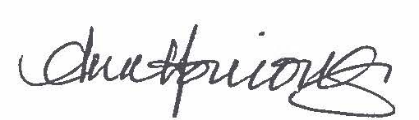 _________________________________		                   9/27/2019for Superintendent					                   Date 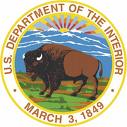 United States Department of the InteriorRegion 1NATIONAL PARK SERVICENational Capital Parks-East